IĞDIR ÜNİVERSİTESİ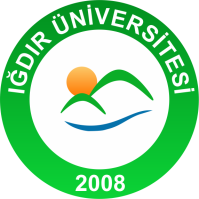 İŞ AKIŞ ŞEMASIIĞDIR ÜNİVERSİTESİİŞ AKIŞ ŞEMASIIĞDIR ÜNİVERSİTESİİŞ AKIŞ ŞEMASIIĞDIR ÜNİVERSİTESİİŞ AKIŞ ŞEMASIBirim Adı          :  Yapı İşleri ve Teknik Daire Başkanlığı           Form No        : YİTDB-A014Faaliyet/Süreç : Taşınır İşlem Süreci                                         Sayfa Sayısı   : 4Birim Adı          :  Yapı İşleri ve Teknik Daire Başkanlığı           Form No        : YİTDB-A014Faaliyet/Süreç : Taşınır İşlem Süreci                                         Sayfa Sayısı   : 4Birim Adı          :  Yapı İşleri ve Teknik Daire Başkanlığı           Form No        : YİTDB-A014Faaliyet/Süreç : Taşınır İşlem Süreci                                         Sayfa Sayısı   : 4Birim Adı          :  Yapı İşleri ve Teknik Daire Başkanlığı           Form No        : YİTDB-A014Faaliyet/Süreç : Taşınır İşlem Süreci                                         Sayfa Sayısı   : 41.SÜREÇ GİRDİLERİİlgili Evrak ve Belgeler1.SÜREÇ GİRDİLERİİlgili Evrak ve Belgeler2.SÜREÇ ÇIKTILARITaşınır İşlem FişleriMuhasebe İşlem FişiÖdeme EmriTaşınır İstek Belgesi2.SÜREÇ ÇIKTILARITaşınır İşlem FişleriMuhasebe İşlem FişiÖdeme EmriTaşınır İstek Belgesi3.İLGİLİ KANUN MADDELERİ5163 Taşınır Mal Yönetmeliği5018 Kamu Mali Yönetim ve Kontrol KanunuMerkezi Yönetim Harcama Belgeleri YönetmeliğiIğdır Üniversitesi Taşınır Mal Yönergesi3.İLGİLİ KANUN MADDELERİ5163 Taşınır Mal Yönetmeliği5018 Kamu Mali Yönetim ve Kontrol KanunuMerkezi Yönetim Harcama Belgeleri YönetmeliğiIğdır Üniversitesi Taşınır Mal Yönergesi3.İLGİLİ KANUN MADDELERİ5163 Taşınır Mal Yönetmeliği5018 Kamu Mali Yönetim ve Kontrol KanunuMerkezi Yönetim Harcama Belgeleri YönetmeliğiIğdır Üniversitesi Taşınır Mal Yönergesi3.İLGİLİ KANUN MADDELERİ5163 Taşınır Mal Yönetmeliği5018 Kamu Mali Yönetim ve Kontrol KanunuMerkezi Yönetim Harcama Belgeleri YönetmeliğiIğdır Üniversitesi Taşınır Mal Yönergesi4.KULLANILAN DÖKÜMANLARFatura-İrsaliye  Yönetim Harcama Belgeleri Muayene ve Kabul TutanağıMerkezi Yönetim Harcama Belgesi4.KULLANILAN DÖKÜMANLARFatura-İrsaliye  Yönetim Harcama Belgeleri Muayene ve Kabul TutanağıMerkezi Yönetim Harcama Belgesi4.KULLANILAN DÖKÜMANLARFatura-İrsaliye  Yönetim Harcama Belgeleri Muayene ve Kabul TutanağıMerkezi Yönetim Harcama Belgesi4.KULLANILAN DÖKÜMANLARFatura-İrsaliye  Yönetim Harcama Belgeleri Muayene ve Kabul TutanağıMerkezi Yönetim Harcama Belgesi5.KULLANILAN KAYNAKLARBilgisayar, Bilgisayar programıKBS (Taşınır Kayıt Sistemi)Telefon-FaxYazıcıOfis5.KULLANILAN KAYNAKLARBilgisayar, Bilgisayar programıKBS (Taşınır Kayıt Sistemi)Telefon-FaxYazıcıOfis5.KULLANILAN KAYNAKLARBilgisayar, Bilgisayar programıKBS (Taşınır Kayıt Sistemi)Telefon-FaxYazıcıOfis5.KULLANILAN KAYNAKLARBilgisayar, Bilgisayar programıKBS (Taşınır Kayıt Sistemi)Telefon-FaxYazıcıOfisHAZIRLAYANKONTROL EDENKONTROL EDENONAYLAYANAydın Güven İNCEDALİnşaat TeknikeriNedim DUMANDaire Başkan VekiliNedim DUMANDaire Başkan VekiliProf. Dr. Mehmet Hakkı ALMARektörIĞDIR ÜNİVERSİTESİYAPI İŞLERİ VE TEKNİK DAİRE BAŞKANLIĞITAŞINIR İŞLEM SÜRECİ İŞ AKIŞ ŞEMASIIĞDIR ÜNİVERSİTESİYAPI İŞLERİ VE TEKNİK DAİRE BAŞKANLIĞITAŞINIR İŞLEM SÜRECİ İŞ AKIŞ ŞEMASIIĞDIR ÜNİVERSİTESİYAPI İŞLERİ VE TEKNİK DAİRE BAŞKANLIĞITAŞINIR İŞLEM SÜRECİ İŞ AKIŞ ŞEMASIIĞDIR ÜNİVERSİTESİYAPI İŞLERİ VE TEKNİK DAİRE BAŞKANLIĞITAŞINIR İŞLEM SÜRECİ İŞ AKIŞ ŞEMASIİŞ AKIŞIİŞ AKIŞIİŞ AKIŞISORUMLULAR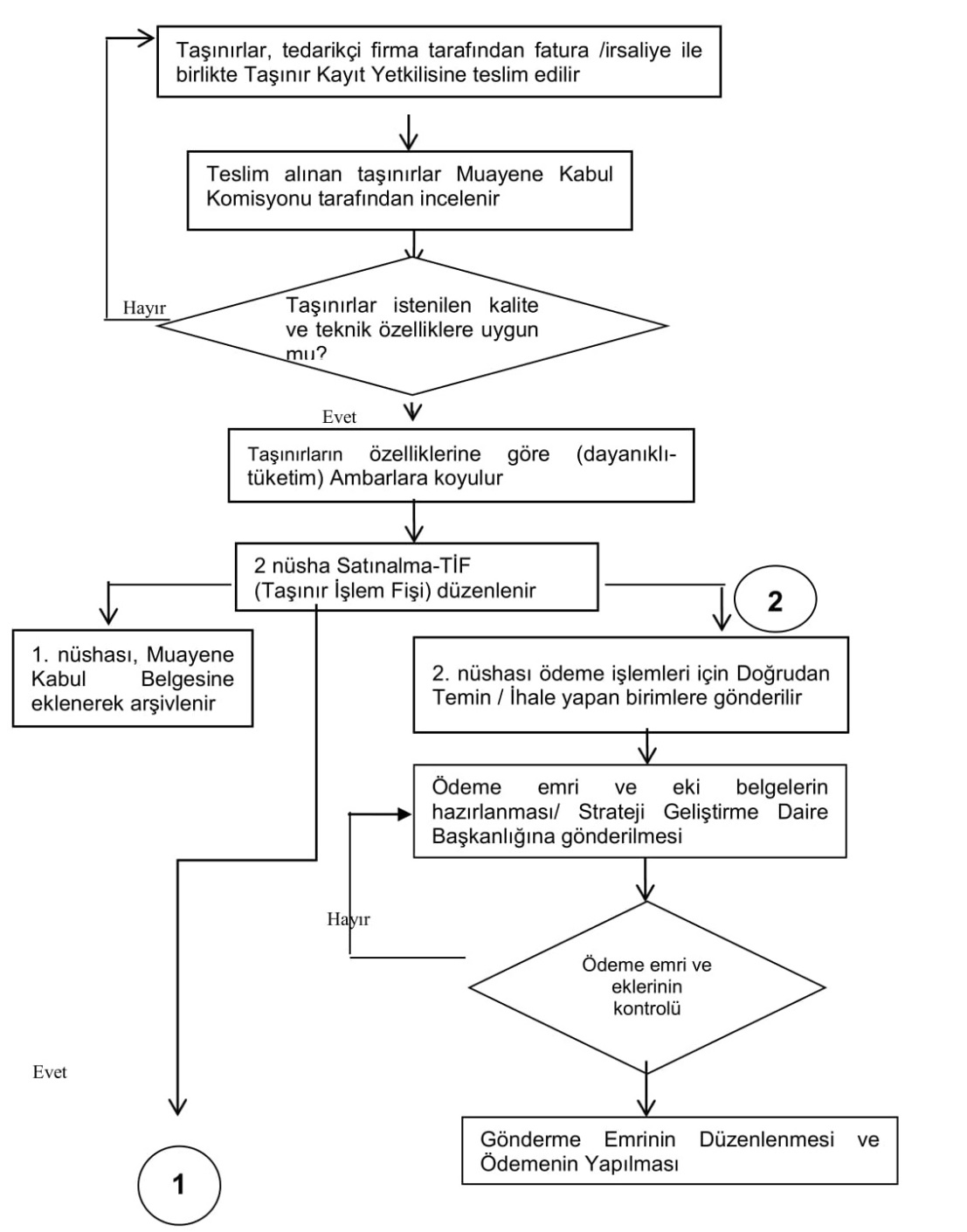 Taşınır Kayıt YetkilisiMuayene Kabul KomisyonuMuayene Kabul KomisyonuTaşınır Kayıt YetkilisiTaşınır Kayıt YetkilisiTaşınır Kayıt YetkilisiAlım Yapan İlgili BirimStrateji GeliştirmeDaire Başk.Strateji GeliştirmeDaire BaşkHAZIRLAYANKONTROL EDENONAYLAYANONAYLAYANAydın Güven İNCEDALİnşaat TeknikeriNedim DUMANDaire Başkan VekiliProf. Dr. Mehmet Hakkı ALMARektörProf. Dr. Mehmet Hakkı ALMARektörIĞDIR ÜNİVERSİTESİYAPI İŞLERİ VE TEKNİK DAİRE BAŞKANLIĞITAŞINIR İŞLEM SÜRECİ İŞ AKIŞ ŞEMASIIĞDIR ÜNİVERSİTESİYAPI İŞLERİ VE TEKNİK DAİRE BAŞKANLIĞITAŞINIR İŞLEM SÜRECİ İŞ AKIŞ ŞEMASIIĞDIR ÜNİVERSİTESİYAPI İŞLERİ VE TEKNİK DAİRE BAŞKANLIĞITAŞINIR İŞLEM SÜRECİ İŞ AKIŞ ŞEMASIIĞDIR ÜNİVERSİTESİYAPI İŞLERİ VE TEKNİK DAİRE BAŞKANLIĞITAŞINIR İŞLEM SÜRECİ İŞ AKIŞ ŞEMASIİŞ AKIŞIİŞ AKIŞIİŞ AKIŞISORUMLULAR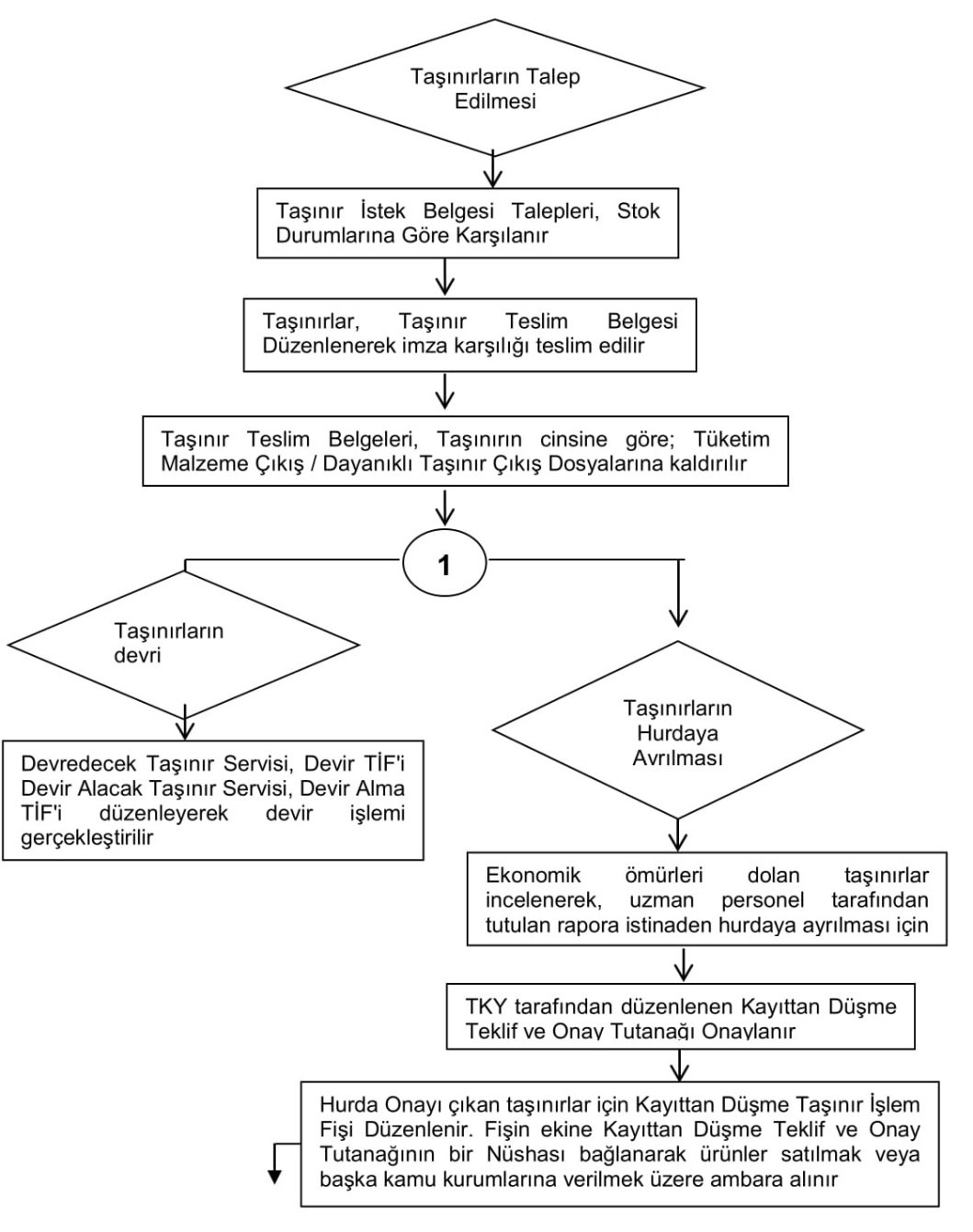 Taşınır İstek YetkilileriTaşınır Kayıt YetkilisiTaşınır Kayıt YetkilisiTaşınır Kayıt YetkilisiTaşınır Kayıt YetkilisiTaşınır Kayıt YetkilisiTaşınır Kayıt YetkilisiKomisyonHarcama YetkilisiTaşınır Kayıt YetkilisiHAZIRLAYANKONTROL EDENONAYLAYANONAYLAYANAydın Güven İNCEDALİnşaat TeknikeriNedim DUMANDaire Başkan VekiliProf. Dr. Mehmet Hakkı ALMARektörProf. Dr. Mehmet Hakkı ALMARektörIĞDIR ÜNİVERSİTESİYAPI İŞLERİ VE TEKNİK DAİRE BAŞKANLIĞITAŞINIR İŞLEM SÜRECİ İŞ AKIŞ ŞEMASIIĞDIR ÜNİVERSİTESİYAPI İŞLERİ VE TEKNİK DAİRE BAŞKANLIĞITAŞINIR İŞLEM SÜRECİ İŞ AKIŞ ŞEMASIIĞDIR ÜNİVERSİTESİYAPI İŞLERİ VE TEKNİK DAİRE BAŞKANLIĞITAŞINIR İŞLEM SÜRECİ İŞ AKIŞ ŞEMASIIĞDIR ÜNİVERSİTESİYAPI İŞLERİ VE TEKNİK DAİRE BAŞKANLIĞITAŞINIR İŞLEM SÜRECİ İŞ AKIŞ ŞEMASIİŞ AKIŞIİŞ AKIŞIİŞ AKIŞISORUMLULAR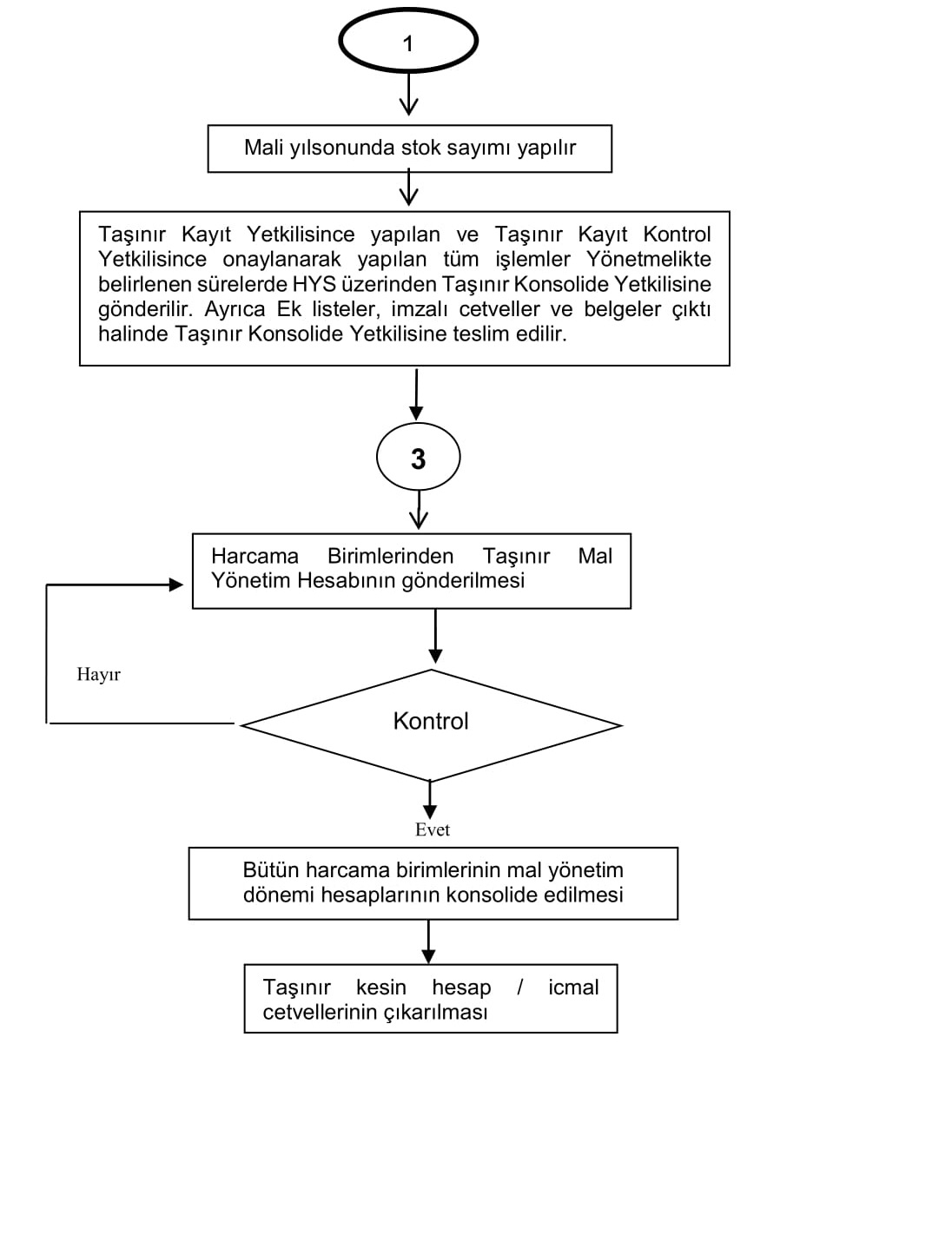 Taşınır Kayıt YetkilisiTaşınır Kayıt YetkilisiHarcama BirimleriTaşınır Konsolide YetkilisiTaşınır Konsolide YetkilisiTaşınır Konsolide YetkilisiHAZIRLAYANKONTROL EDENONAYLAYANONAYLAYANAydın Güven İNCEDALİnşaat TeknikeriNedim DUMANDaire Başkan VekiliProf. Dr. Mehmet Hakkı ALMARektörProf. Dr. Mehmet Hakkı ALMARektör